Your school has been given a grant of $1000 to buy gym equipment for the community center.Choose 3 pieces of equipment. Estimate the total cost of the 3 pieces of equipment.Explain how estimating the cost helped you decide what to buy.Calculate the total cost of the 3 pieces of equipment.Show your thinking.How much money is left over? 
Show the strategies you used.Choose as many pieces of equipment as you want, 
trying to spend as close to $1000 as you can without going over.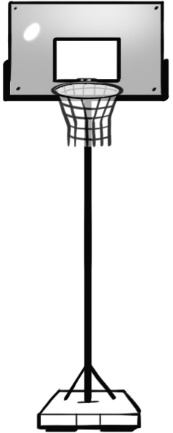 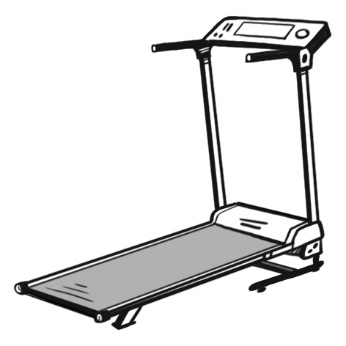 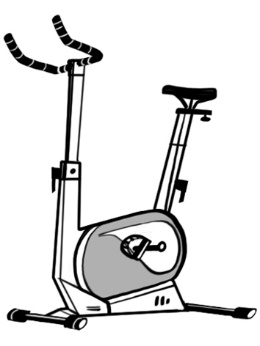 Basketball hoop$387Treadmill$465Exercise bike$349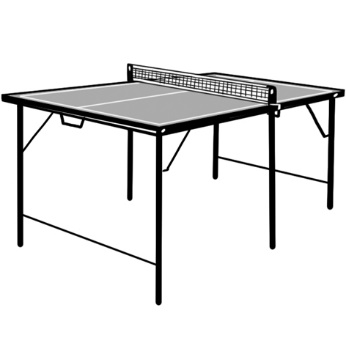 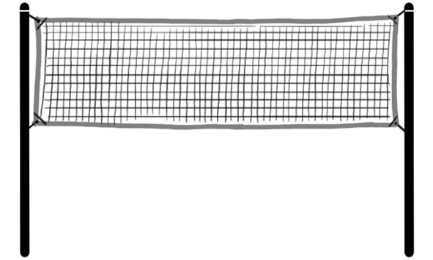 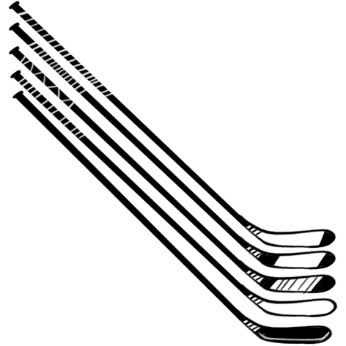 Ping pong table$251Volleyball net$65Hockey sticks$199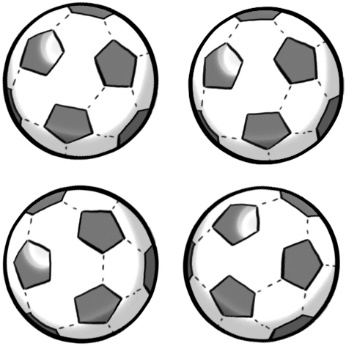 Soccer balls$99